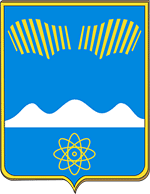 АДМИНИСТРАЦИЯ ГОРОДА ПОЛЯРНЫЕ ЗОРИ С ПОДВЕДОМСТВЕННОЙ ТЕРРИТОРИЕЙПОСТАНОВЛЕНИЕ«__» февраля  2022 г.								№Об организации и проведении муниципального этапа творческого конкурса «Слава Созидателям!»На основании Положения о проведении Всероссийского творческого конкурса «Слава Созидателям!», утвержденного некоммерческим партнерством «Информационный Альянс АТОМНЫЕ ГОРОДА», в  целях проведения на территории муниципального образования город Полярные Зори с подведомственной территорией муниципального этапа Всероссийского творческого конкурса «Слава Созидателям!» (далее – муниципальный этап Конкурса), постановляю:1.	Провести в период с 15 марта по 01 июля 2022 года муниципальный этап Конкурса.2.	Утвердить:2.1.	Положение о муниципальном этапе Конкурса (Приложение 1).2.2.	Состав организационного комитета по подготовке и проведению муниципального этапа Конкурса (Приложение 2).2.3.	Состав конкурсной комиссии муниципального этапа Конкурса (Приложение 3).3. Координатором муниципального этапа Конкурса назначить методиста МБУК «ДК н.п. Африканда» Мошнягу А.А.4. Настоящее постановление вступает в силу со дня официального опубликования.Глава города Полярные Зорис подведомственной территорией					        М.О. ПуховВизы согласования:Правовой отдел _______________________________«____» февраля 2022 г.Степанова С.К.1-дело, 1- ОО, 1-ОКиДМПриложение № 1УТВЕРЖДЕНпостановлением администрациигорода Полярные Зори от «__» февраля 2022 г. № ___ПОЛОЖЕНИЕо проведении муниципального этапаВсероссийского творческого конкурса
«Слава Созидателям!»Общие положенияВ настоящем Положении используются следующие основные термины, определения и сокращения:Конкурс – муниципальный этап Всероссийского творческого конкурса «Слава Созидателям!»;Положение–настоящее положение, определяющее порядок организации и проведения муниципального этапа Всероссийского творческого конкурса «Слава Созидателям!» в 2022 году;Творческая работа – фотография или комикс, удовлетворяющие требованиям, установленным в Положении;Комикс – серия рисунков с надписями, объединенных сюжетной линией о выбранном герое (Созидателе);Автор – физическое лицо, творческим трудом которого создана Творческая работа;Герой (Созидатель) – физическое лицо, о котором создана Творческая работа и который внес или вносит вклад в развитие атомной отрасли и (или) городов присутствия Госкорпорации «Росатом»;Оргкомитет – организационный комитет муниципального этапа Всероссийского творческого конкурса «Слава Созидателям!»;Муниципальная конкурсная комиссия – конкурсная комиссия 
по определению победителей муниципального этапа Всероссийского творческого конкурса «Слава Созидателям!».Конкурс проводится в соответствии с графиком, установленным Приложением № 1 настоящего Положения, в два этапа: муниципальный этап и федеральный этап.Целями Конкурса являются:чествование лиц, которые вносили или вносят вклад в развитие атомной отрасли и/или городов присутствия Госкорпорации «Росатом»;сохранение памяти о жителях городов присутствия Госкорпорации «Росатом», принимавших участие в работе по становлению отечественной ядерной отрасли;реализация принципов всеобщности, справедливости и солидарности поколений;морально-нравственное воспитание молодежи и передача молодому поколению знания и опыта старших;реализация творческого потенциала учащихся общеобразовательных учреждений;увековечивание истории становления и развития городов присутствия Госкорпорации «Росатом»;воспитание подрастающего поколения в духе верности Отечеству, уважения старшего поколения, гордости достижениями отечественной атомной отрасли.Задачами Конкурса являются:создание Творческих работ с участием лиц, которые вносили или вносят вклад в развитие атомной отрасли и/или городов присутствия Госкорпорации «Росатом»;формирование архива Творческих работ с участием лиц, которые вносили или вносят вклад в развитие атомной отрасли и городов присутствия Госкорпорации «Росатом»;популяризация истории становления и развития городов присутствия Госкорпорации «Росатом».Организатором муниципального этапа Конкурса выступает администрация города Полярные Зори с подведомственной территорией. Для проведения муниципального этапа Конкурса формируются Оргкомитеты, Муниципальные конкурсные комиссии и назначаются Координаторы конкурса.Организатором федерального этапа Конкурса выступает некоммерческое партнерство «Информационный Альянс АТОМНЫЕ ГОРОДА».Официальная информация о проведении федерального этапа Конкурса размещается в сети Интернет по ссылкам: http://slava-sozidatelyam.ru/(официальный сайт Конкурса), https://www.instagram.com/slava_sozidatelyam/ (аккаунт «Слава Созидателям!» в социальной сети «Instagram»), https://vk.com/club195798702 (группа «Слава Созидателям!» в социальной сети «ВКонтакте»), а также на других ресурсах Организатора конкурса: https://atomgoroda.ru/ (официальный сайт Организатора конкурса), https://instagram.com/atomnyegoroda/ (аккаунт Организатора конкурса в социальной сети «Instagram»), https://vk.com/atomgoroda (группа Организатора конкурса в социальной сети «ВКонтакте»), https://www.facebook.com/atomgoroda/ (аккаунт Организатора конкурса в социальной сети «Facebook»), https://ok.ru/atomnyegor (аккаунт Организатора конкурса в социальной сети «Одноклассники»), https://t.me/atomnyegoroda (официальный Телеграм-канал Организатора конкурса).Общие условия Конкурса и требования, предъявляемые к Творческим работамНа Конкурс представляются Творческие работы в следующих номинациях:«Один в один с Созидателем»;«Комикс о Созидателе».Формат представления Творческих работ.Номинация «Один в один с Созидателем»: одна архивная фотография Героя и одна фотография Автора, сделанная в стилистике, схожей с фотографией Героя (в одном и том же месте, похожей одежде, в одинаковых позах и т.д.)размером не менее 2000 пикселей по узкой стороне;Номинация «Комикс о Созидателе»: серия нарисованных от руки на листе (листах) формата А4 иллюстраций с текстом, образующая связное повествование о значимом событии в жизни Созидателя.Конкурс проводится среди учащихся общеобразовательных учреждений.Автор может представить Творческие работы в обеих номинациях.Автор может представить не более одной Творческой работы в каждой из номинаций.У каждой Творческой работы должен быть один Автор и один Герой.На Конкурс не принимаются работы, которые были опубликованы (обнародованы) ранее, в том числе в сети Интернет.При создании Творческой работы Авторы не вправе использовать материалы, содержащие призывы к осуществлению террористической и/или экстремистской деятельности, оскорбляющие чувства верующих (различных конфессий и религий), содержание иные злоупотребления свободой массовой информации, а также заимствования из объектов интеллектуальной собственности третьих лиц.Представляемые Творческие работы должны быть выполнены Авторами самостоятельно. Участие третьих лиц допускается только на уровне консультаций творческого характера. Нарушение данного условия является основанием для отклонения Творческой работы от участия в федеральном этапе Конкурса.Творческие работы должны точно соответствовать тематике Конкурса. Творческая работа может быть не допущена к участию 
в федеральном этапе Конкурса в случае отклонения от темы, а также 
при нарушении Автором общераспространенных этических норм.Условия и порядок проведения муниципального этапа КонкурсаАвторами Творческих работ муниципального этапа Конкурса являются учащиеся общеобразовательных учреждений муниципального образования город Полярные Зори с подведомственной территорией.Для участия в муниципальном этапе Конкурса Авторы предоставляют Координатору конкурса свои Творческие работы, формат 
и требования к которым размещены в п.2 данного Положения.Координаторы конкурса создают публичную страницу 
в социальной сети «ВКонтакте», куда загружают присланные Авторами Творческие работы. Скан-копия Творческой работы должна иметь разрешение не менее 150 dpi. Ссылка на публичную страницу должна быть передана Организатору конкурса. Название публичной страницы должно содержать наименование Конкурса и город. Загруженные Творческие работы нельзя удалять до подведения итогов Конкурса.К каждой Творческой работе должна прилагаться информация 
с краткой справкой о Созидателе на фотографии/описанном в комиксе событии и подпись с указанием фамилии и имени Автора, его школы и класса, а также фамилии, имени и отчества Созидателя.Автор обязан предоставить Организатору Конкурса/Координатору конкурса:анкету участника по форме согласно Приложению № 2
к Положению;согласие законного представителя Автора: на участие Автора в Конкурсе, на обработку персональных данных Автора в целях проведения Конкурса, на публикацию Творческих работ и прочих материалов, предоставленных Автором, по форме согласно Приложению № 3
к Положению, либо в случае достижения Автором возраста 18 лет – согласие Автора по форме согласно Приложению № 4 к Положению;согласие Героя Творческой работы на обработку персональных данных, на размещение его фотографий, изображений, графических и прочих материалов, предоставленных Автором, по форме согласно Приложению № 5 к Положению. В случае если Творческая работа посвящена умершему Созидателю, данное согласие предоставляет переживший супруг или один из детей Героя. В случае если ФИО, фотография или иное изображение Героя размещены в открытом свободном доступе и (или) заимствованы из общедоступных источников, такое согласие не требуется.Выполнение условий раздела 3 настоящего Положения означает согласие Автора и его законного представителя на участие в Конкурсе, а также на обработку персональных данных участника Всероссийского творческого конкурса «Слава Созидателям!», размещение конкурсных фотографий, графических и прочих материалов, предоставленных Автором, а также на передачу Оргкомитету и Организатору конкурса исключительных прав на переданную для участия в Конкурсе Творческую работу.Порядок определения победителей муниципального этапа КонкурсаДля определения победителей и призеров муниципального этапа Конкурса Организатором конкурса формируется Муниципальная конкурсная комиссия, состоящая не менее, чем из 5 (пяти) членов, которая коллегиально, на основании экспертных мнений каждого члена Конкурсной комиссии, выбирает из всех Творческих работ, направленных на муниципальный этап Конкурса, лучшие Творческие работы, удовлетворяющие следующим критериям оценки:соответствие номинации Конкурса;художественный уровень исполнения Творческой работы (настроение, творческий подход, эмоциональная насыщенность, оригинальность);технический уровень исполнения Творческой работы 
для номинации «Один в один с Созидателем» (композиция, свет, цвет);творческое исполнение работы в номинации «Комикс 
о Созидателе» (техника рисования, стиль, цветовое решение);соответствие требованиям разделам 2 и 3 настоящего Положения.По итогам работы Конкурсной комиссии составляется протокол, в котором фиксируются результаты муниципального этапа Конкурса.Награждение победителей и призеров муниципального этапа КонкурсаАвторы Творческих работ, занявших призовые места (1, 2, 3 место) в муниципальном этапе Конкурса, награждаются призами, определяемыми Организатором конкурса.Творческие работы, занявшие призовые места (1, 2, 3 место) в каждой из номинаций муниципального этапа Конкурса направляются Координатором конкурса на Федеральный этап Конкурса.По решению Организатора конкурса ход Конкурса освещается, 
а отдельные Творческие работы публикуются в средствах массовой информации и в социальных медиа.Дата и место проведения награждения победителей и призеров Конкурса определяются Организатором конкурса дополнительно.Порядок использования персональных данных, авторские праваОператор персональных данных (далее - Оператор ПД) - Оргкомитет и Организатор конкурса.По условиям проведения Конкурса Авторы, либо их законные представители («субъекты персональных данных»), обязуются предоставить Оператору ПД свои персональные данные, которые охраняются в соответствии с законодательством Российской Федерации.Персональные данные собираются с целью организации проведения Конкурса, направления Авторам сообщений о том, что Автор стал победителем/призером, отправки Авторам призов, информационного взаимодействия с участниками в целях проведения Конкурса, а также с целью проведения анализа и подготовки статистической информации и иными целями, указанными в Положении.Обработка персональных данных осуществляется Оператором ПД лично. Обработка персональных данных может осуществляться 
с применением автоматизированных средств обработки данных. Оператор ПД, имеющий доступ к персональным данным, обеспечивает конфиденциальность персональных данных в установленном законом порядке. Персональные данные участника конкурса хранятся до их отзыва.Субъект персональных данных имеет право на получение сведений об Операторе ПД, о месте его нахождения, о наличии у оператора персональных данных, относящихся к соответствующему субъекту персональных данных, как в письменной форме, так и в устной форме посредством телефонной связи. Субъект персональных данных вправе получить иную информацию о лице, осуществляющем обработку персональных данных, в соответствии с Федеральным законом от 27.07.2006 № 152-ФЗ «О персональных данных» путем обращения к Оператору ПД.Субъект персональных данных вправе отозвать свое согласие, отправив электронное письмо Оператору ПД с указанием в уведомлении своей фамилии, имени, отчества, города и телефона, которые он сообщал 
для участия в Конкурсе в числе своих регистрационных данных.Участвуя в Конкурсе, Автор (законный представитель) разрешает Оператору ПД брать у Автора интервью об участии в Конкурсе, в том числе для радио и телевидения, а равно для иных средств массовой информации, и распространять их, либо осуществлять кино- , фото- и видеосъемку для изготовления любых рекламных материалов, обнародование и дальнейшее использование изображения Автора (ст. 152.1 Гражданского кодекса РФ) без уплаты за это какого-либо вознаграждения. Указанное согласие дается на срок проведения Конкурса и действует до его отзыва.Участие в Конкурсе означает согласие Автора (законного представителя) передать исключительные права на использование опубликованных материалов Организатору конкурса без выплаты вознаграждения. Организатор конкурса имеет право использовать материалы Авторов в информационно-аналитических и иных целях, предусмотренных законодательством Российской Федерации, в том числе:использовать материалы, включая право на воспроизведение (прямое и/или непрямое) с любой целью, публичную демонстрацию, публичный показ, публичное сообщение, обнародование (сообщение в эфир любыми средствами связи), в том числе с информационной и любой другой целью;перерабатывать и вносить любые другие подобные изменения;предоставлять публичный доступ к Творческим работам;распоряжаться Творческой работой путем отчуждения и иным способом с передачей права на тиражирование;Организатор конкурса оставляет за собой право отредактировать Творческую работу, нарушающую требования, установленные разделом 2 Положения, без согласия Автора (вырезать часть текстового материала, не изменяя идеологии и смыслового содержания), либо не допустить Творческую работу до Конкурса. Оценка содержания материалов, предоставленных в рамках Конкурса, производится на усмотрение Организатора конкурса.Предоставляя Творческую работу для участия в Конкурсе, Автор (законный представитель):подтверждает, что все авторские и исключительные права на предоставленные им в рамках Конкурса материалы принадлежат Автору,
а их использование не нарушает имущественных и/или неимущественных прав третьих лиц;подтверждает, что Творческая работа не предоставлялась для участия в других конкурсах.В случае выявления фактов нарушения прав третьих лиц Автор (законный представитель) в полной мере принимает на себя ответственность, связанную с таким нарушением в соответствии с законодательством РФ.Приложение № 1к Положениюо проведении муниципального этапаВсероссийского творческого конкурса«Слава Созидателям!»ГРАФИКпроведения муниципального этапа Всероссийского творческого конкурса 
«Слава Созидателям!»Приложение № 2к Положениюо проведении муниципального этапаВсероссийского творческого конкурса«Слава Созидателям!»АНКЕТАучастника (Автора) Всероссийского творческого конкурса«Слава Созидателям!»Приложение № 3к Положениюо проведении муниципального этапаВсероссийского творческого конкурса«Слава Созидателям!»СОГЛАСИЕна обработку персональных данных несовершеннолетнего участникаВсероссийского творческого конкурса «Слава Созидателям!»,размещение фотографий, изображений и прочих материалов, предоставленных Автором, а также на передачу исключительных прав на творческую работуЯ, __________________________________________________________________                            (полностью Ф.И.О родителя или иного законного представителя ребенка)являюсь законным представителем Автора___________________________________________________________________________(полностью фамилия, имя ребенка, дата его рождения)обучающегося в____________________________________________________________(наименование учебного заведения, класс/группа)контактный телефон ________________________________________________________в соответствии со статьями 7, 8 Федерального закона от 27.07.2006 № 152-ФЗ 
«О персональных данных» и со статьей 152.1 Гражданского кодекса РФ настоящим даю свое согласие на обработку некоммерческим партнерством «Информационный Альянс АТОМНЫЕ ГОРОДА» (юридический адрес 127434, г. Москва, Дмитровское ш., д. 2, ИНН 7713273885, КПП 771301001, ОГРН 1037700023536) (далее – Организатор конкурса) моих персональных данных и персональных данных ребенка в порядке и на условиях, определенных Федеральным законом от 27.07.2006 №152-ФЗ «О персональных данных». При этом под  персональными данными понимаются любые относящиеся ко мне и ребенку прямо или косвенно сведения  и информация: фамилия, имя, отчество; пол; возраст; дата и место рождения; адрес регистрации по месту жительства и/или адрес фактического проживания; телефон; адрес электронной почты; тип документа, удостоверяющего личность; данные документа, удостоверяющего личность; гражданство; номер ИНН; страховой номер индивидуального лицевого счета (СНИЛС); сведения о банковском счете; а также иные сведения, предоставляемые для участия во Всероссийском творческом конкурсе «Слава Созидателям!» (далее – конкурс).Я даю согласие наиспользование, размещение фотографий,изображений и прочих материалов, предоставленных Автором, в целях проведения конкурса, на фото/видеосъемку мероприятия (мероприятий) с участием моего ребенка и дальнейшее использование полученных материалов на следующих электронных ресурсах:http://slava-sozidatelyam.ru/ (официальный сайт конкурса), https://www.instagram.com/slava_sozidatelyam/ (аккаунт «Слава Созидателям!» в социальной сети «Instagram»), https://vk.com/club195798702 (группа «Слава Созидателям!» в социальной сети «ВКонтакте»), а также на других ресурсах Организатора конкурса: https://atomgoroda.ru/ (официальный сайт Организатора конкурса), https://instagram.com/atomnyegoroda/ (аккаунт Организатора конкурса в социальной сети «Instagram»), https://vk.com/atomgoroda (группа Организатора конкурса в социальной сети «ВКонтакте»), https://www.facebook.com/atomgoroda/ (аккаунт Организатора конкурса в социальной сети «Facebook»), https://ok.ru/atomnyegor (аккаунт Организатора конкурса в социальной сети «Одноклассники»), https://t.me/atomnyegoroda (официальный Телеграм-канал Организатора конкурса),а также на передачу Оргкомитету, Организатору конкурса исключительных прав на предоставленную для участия в конкурсе Творческую работу, где главным героем является___________________________________________________________________________(полностью фамилия, имя отчество Героя Творческой работы)___________________________________________________________________________(дата рождения Героя Творческой работы)Адрес проживания законного представителя Автора: _____________________________ ___________________________________________________________________________ Настоящее согласие выдано со дня его подписания до дня отзыва в письменной форме.«___» ____________ 2022 г __________________________________________________	(Ф.И.О. подпись лица, давшего согласие) Приложение № 4к Положениюо проведении муниципального этапаВсероссийского творческого конкурса«Слава Созидателям!»СОГЛАСИЕна обработку персональных данных участникаВсероссийского творческого конкурса «Слава Созидателям!»,размещение фотографий, изображений и прочих материалов, предоставленных Автором, а также на передачу исключительных прав на творческую работуЯ, _________________________________________________________________________                            (полностью Ф.И.О. Автора, достигшего возраста 18 лет)обучающийся в______________________________________________________________(наименование учебного заведения, класс/группа)контактный телефон _________________________________________________________в соответствии со статьями 7, 8 Федерального закона от 27.07.2006 № 152-ФЗ «О персональных данных» и со статьей 152.1 Гражданского кодекса РФ настоящим даю свое согласие на обработку некоммерческим партнерством «Информационный Альянс АТОМНЫЕ ГОРОДА» (юридический адрес 127434, г. Москва, Дмитровское ш., д. 2, ИНН 7713273885, КПП 771301001, ОГРН 1037700023536) (далее – Организатор конкурса) моих персональных данных в порядке и на условиях, определенных Федеральным законом от 27.07.2006 №152-ФЗ «О персональных данных». При этом под  персональными данными понимаются любые относящиеся ко мне прямо или косвенно сведения  и информация: фамилия, имя, отчество; пол; возраст; дата и место рождения; адрес регистрации по месту жительства и/или адрес фактического проживания; телефон; адрес электронной почты; тип документа, удостоверяющего личность; данные документа, удостоверяющего личность; гражданство; номер ИНН; страховой номер индивидуального лицевого счета (СНИЛС); сведения о банковском счете; а также иные сведения, предоставленные для участия во Всероссийском творческом конкурсе «Слава Созидателям!» (далее – конкурс).Я даю согласие на использование, размещение фотографий,изображений и прочих материалов, предоставленных мной, в целях проведения конкурса, на фото/видеосъемку мероприятия (мероприятий) с моим участием и дальнейшее использование полученных материалов на следующих электронных ресурсах:http://slava-sozidatelyam.ru/ (официальный сайт конкурса), https://www.instagram.com/slava_sozidatelyam/ (аккаунт «Слава Созидателям!» в социальной сети «Instagram»), https://vk.com/club195798702 (группа «Слава Созидателям!» в социальной сети «ВКонтакте»), а также на других ресурсах Организатора конкурса: https://atomgoroda.ru/ (официальный сайт Организатора конкурса), https://instagram.com/atomnyegoroda/ (аккаунт Организатора конкурса в социальной сети «Instagram»), https://vk.com/atomgoroda (группа Организатора конкурса в социальной сети «ВКонтакте»), https://www.facebook.com/atomgoroda/ (аккаунт Организатора конкурса в социальной сети «Facebook»), https://ok.ru/atomnyegor (аккаунт Организатора конкурса в социальной сети «Одноклассники»), https://t.me/atomnyegoroda (официальный Телеграм-канал Организатора конкурса), а также на передачу Оргкомитету, Организатору конкурса исключительных прав на предоставленную для участия в конкурсе Творческую работу, где главным героем является____________________________________________________________________(полностью фамилия, имя отчество Героя Творческой работы)___________________________________________________________________________(дата рождения Героя Творческой работы)Настоящее согласие выдано со дня его подписания до дня отзыва в письменной форме.«___» ____________2022 г ____________________________________________________Ф.И.О. подпись лица, давшего согласие) Приложение № 5к Положениюо проведении муниципального этапаВсероссийского творческого конкурса«Слава Созидателям!»СОГЛАСИЕна обработку персональных данных героя творческой работыВсероссийского творческого конкурса «Слава Созидателям!»,размещение фотографий, изображений или другой личной информацииЯ,___________________________________________________________________(полностью фамилия, имя отчество Героя Творческой работы, либо пережившего супруга(и), детей)контактный телефон _________________________________________________________в соответствии со статьями 7, 8 Федерального закона от 27.07.2006 № 152-ФЗ «О персональных данных» и со статьей 152.1 Гражданского кодекса РФ настоящим даю свое согласие на обработку некоммерческим партнерством «Информационный Альянс АТОМНЫЕ ГОРОДА» (юридический адрес 127434, г. Москва, Дмитровское ш., д. 2, ИНН 7713273885, КПП 771301001, ОГРН 1037700023536) (далее – Организатор конкурса) моих персональных данных (персональных данных Героя) в порядке и на условиях, определенных Федеральным законом от 27.07.2006 №152-ФЗ «О персональных данных». При этом под персональными данными понимаются любые относящиеся ко мне или Герою прямо или косвенно сведения и информация: фамилия, имя, отчество; пол; возраст; дата и место рождения; адрес регистрации по месту жительства и/или адрес фактического проживания; телефон; а также иные сведения, предоставленные для участия во Всероссийском творческом конкурсе «Слава Созидателям!» (далее – конкурс).Я даю согласие на использование, размещение фотографий,изображений и прочих материалов, предоставленных Автором, в целях проведения конкурса, на фото/видеосъемку мероприятия (мероприятий) с моим участием и дальнейшее использование полученных материалов на следующих электронных ресурсах:http://slava-sozidatelyam.ru/ (официальный сайт конкурса), https://www.instagram.com/slava_sozidatelyam/ (аккаунт «Слава Созидателям!» в социальной сети «Instagram»), https://vk.com/club195798702 (группа «Слава Созидателям!» в социальной сети «ВКонтакте»), а также на других ресурсах Организатора конкурса: https://atomgoroda.ru/ (официальный сайт Организатора конкурса), https://instagram.com/atomnyegoroda/ (аккаунт Организатора конкурса в социальной сети «Instagram»), https://vk.com/atomgoroda (группа Организатора конкурса в социальной сети «ВКонтакте»), https://www.facebook.com/atomgoroda/ (аккаунт Организатора конкурса в социальной сети «Facebook»), https://ok.ru/atomnyegor (аккаунт Организатора конкурса в социальной сети «Одноклассники»), https://t.me/atomnyegoroda (официальный Телеграм-канал Организатора конкурса), где главным героем является___________________________________________________________________________(полностью фамилия, имя отчество Героя Творческой работы)__________________________________________________________________________(дата рождения Героя Творческой работы)Настоящее согласие выдано со дня его подписания до дня отзыва в письменной форме.«_____» _________2022 г. _______________________________________________________                                                                    (Ф.И.О. подпись лица, давшего согласие)Приложение № 6к Положениюо проведении муниципального этапаВсероссийского творческого конкурса«Слава Созидателям!»Таблица с данными об участниках федерального этапа Конкурса, предоставляемая муниципальными координаторами Организатору КонкурсаПриложение № 2УТВЕРЖДЕНпостановлением администрациигорода Полярные Зори от «__» февраля 2022 г. № ___Организационный комитет по подготовке и проведению муниципального этапа Всероссийского творческого конкурса «Слава Созидателям!»Семичев Вячеслав Николаевич - заместитель главы города Полярные Зори с подведомственной территорией, председатель оргкомитетаЧлены оргкомитета:Зиненкова Ольга Владимировна- начальник отдела образованияМошняга Александра Алексеевна - методист МБУК ДК н.п. АфрикандаПатюкова Ольга Александровна - инженер управления информации и общественных связей филиала ОАО «Концерн Росэнергоатом» «Кольская АЭС» (по согласованию)Савицкая Ольга Ивановна - редактор МБУ «Газета «Городское время».Приложение № 3УТВЕРЖДЕНпостановлением администрациигорода Полярные Зори от «__» марта 2022 г. № ___Конкурсная комиссия муниципального этапа Всероссийского творческого конкурса «Слава Созидателям!»Пухова Оксана Сергеевна - заместитель директора МБУК ДК н.п.Африканда, председатель конкурсной комиссииЧлены конкурсной комиссии:Патюкова Ольга Александровна - инженер управления информации и общественных связей филиала АО «Концерн Росэнергоатом» «Кольская АЭС»Реброва Ульяна Алексеевна - помощник руководителя приемной общественного совета ГК «Росатом»Савицкая Ольга Ивановна - редактор МБУ «Газета «Городское время»Сизова Нина Александровна – педагог МБУ ДО «ДШИ г. Полярные Зори»№ п/пМероприятиеСрок1Формирование Организационного комитета муниципального этапа Конкурса и определение координаторов Конкурса в городах, принимающих участие в КонкурсеДо  14 марта 2022 года2Информационная работа с муниципальными координаторами по порядку проведения Конкурсадо 28 февраля 2022 года3Размещение информации (объявлений) о ходе Конкурса в СМИ и сети Интернетдо 16 мая 2022 года (муниципальный этап)15 июня – 31 июля 2022 года (федеральный этап)4Прием Творческих работ на муниципальный этап Конкурса15 марта – 16 мая 2022 года5Оценка Творческих работ Муниципальными конкурсными комиссиями 17 мая – 30 июня 2022 года6Направление Творческих работ на федеральный этап Конкурса1 – 31 июля 2022 года7Награждение победителей и призеров муниципального этапа Конкурса1 – 18 сентября 2022 года8Фоновые конкурсы и мероприятия в оффлайн- и онлайн-форматеДата по согласованиюКонкурсная номинацияФамилия, имя, отчество ГерояФамилия, имя, отчество АвтораДата, месяц и год рождения АвтораНаименование общеобразовательного учреждения, класс, в котором обучается АвторФамилия, имя, отчество законного представителя Автора (в случае недостижения Автором 18 лет)Номер контактного телефона Автора (законного представителя)Почтовый адрес Автора (законного представителя)№ п/пФИО участникаНоминация участникаОбщеобразовательное учреждение участникаКласс участникаСсылка на творческую работу во «ВКонтакте»Контактные данные участника или его законного представителя